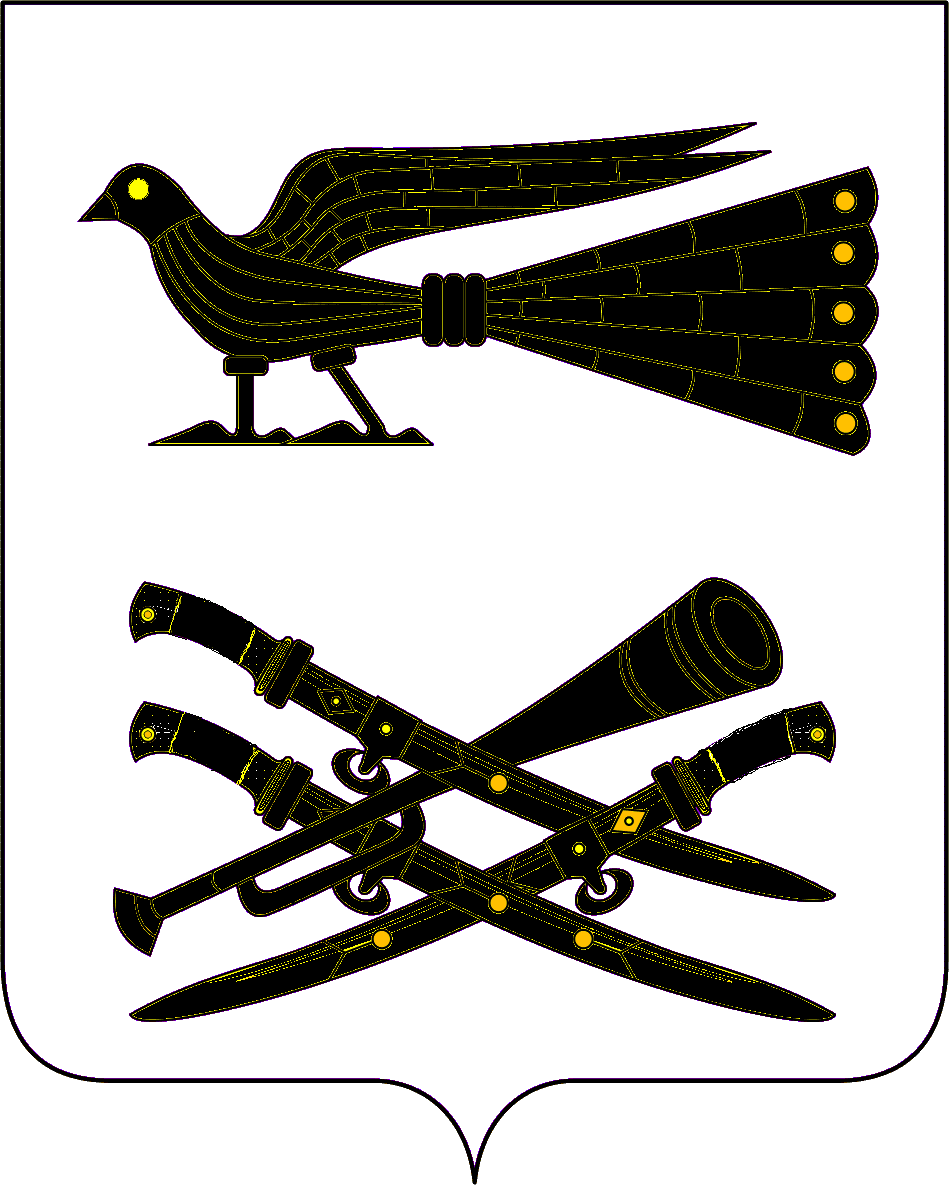 Р Е Ш Е Н И ЕСОВЕТА ПРОЛЕТАРСКОГО СЕЛЬСКОГО ПОСЕЛЕНИЯ КОРЕНОВСКОГО   РАЙОНА от 27.05.2011                                                                                                                      №110                                               хутор Бабиче-Кореновский                                   О внесении изменений в решение Совета Пролетарского сельского поселения Кореновского района от 23 сентября 2010 года №60 «Об утверждении комплексного плана развития Пролетарского сельского поселения Кореновского района»          Руководствуясь постановлением главы администрации (губернатора) Краснодарского края от 05 мая 2010 года № 333 «О планировании комплексного развития муниципальных образований Краснодарского края с монопофильной структурой экономики на 2010 год», Совет Пролетарского сельского поселения Кореновского района р е ш и л:         1. Внести изменение в комплексный план развития Пролетарского сельского поселения Кореновского района утвержденный решением совета Пролетарского сельского поселения Кореновского района от 23сентября 2010 года №60 «Об утверждении комплексного плана развития Пролетарского сельского поселения Кореновского района» и утвердить комплексный план развития Пролетарского сельского поселения Кореновского района в новой редакции (прилагается).        2. Контроль за выполнением настоящего решения возложить на постоянную комиссию по финансово-бюджетной и экономической политике, налогам и сборам, землепользованию и землеустройству (Водолага).        3. Решение обнародовать на информационных стендах Пролетарского сельского поселения Кореновского района.        4. Решение вступает в силу со дня его подписания.Глава Пролетарскогосельского поселенияКореновского района                                                             С.В.Дорошенко